Publicado en  el 02/04/2015 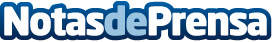 Equivalenza, Mejor Franquicia en ExpansiónDatos de contacto:Nota de prensa publicada en: https://www.notasdeprensa.es/equivalenza-mejor-franquicia-en-expansion_1 Categorias: Franquicias http://www.notasdeprensa.es